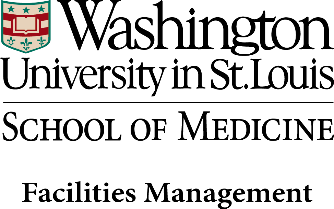 Customer Transition Meeting  OverviewCustomer Transition Meeting(s) shall be held with the Project Team, Operations staff, building occupants, and other stakeholders that are involve in the day-to-day operations of campus buildings and grounds, prior to substantial completion, to give them time to learn how to properly utilize their new space.  Meetings should be held on a regular basis depending on the complexity of the project.ProcessIdentify actual Customer Transition date (depending on the project size, approx. 1-6 months before the anticipated date.)Schedule an FMD and Facilities Engineering coordination meeting (approx.1-4 months before the anticipated date.)Develop Customer Transition Meeting AgendaModify Service Matrix to suit that building/areaIdentify what training is required for building systems and equipment and who should be included in training.  Set up individual training meetings with building operators and Customers as required.Building mechanical systemsSpecific equipment such as glassware washers, autoclaves, etc.Schedule a follow-up FMD and Facilities Engineering coordination meeting (approx. 1 month before the anticipated date)Confirm Customer Transition Meeting agendaConfirm the updated Service MatrixIdentify any other items that should be addressedSchedule the Customer Transition Meeting (approx. 1 month before the anticipated date) Meeting attendees to include:Planner/Project Manager (meeting facilitator)Facilities EngineeringCustomer Representative (building manager, Business Manager, etc.)Meet with the CustomerFollow-up with the Customer approx. 1 month after the Customer Transition MeetingSample Customer Transition Meeting AgendaIntroductionsScheduleReview pre-established meeting schedule with CustomersBuilding OperationsCustodialContactsWhat to expectFrequencyCustodial SuppliesEngineering – describe how building systems will be supported by Facilities EngineeringContactsDescription of building systemsHVACPlumbingSpecialty such as purified water, piped laboratory gases, HEPA systems, etc.Who oversees systems adjustment and maintenanceFrequency of anticipated maintenanceSupport Services - hold an orientation on FISC and Service Now (Regina Sykes)EH&SContactsWhat is required from EH&S to open a space utilizing chemicals, biohazards, and radioactive materialsProtective ServicesContactsProvide Protective Services with a list of people working in the spaceDescription of security for new spaceFuture Meetings Required Project:Date:Location: Planner/Project Manager:Attendees: 